                           A G E N D A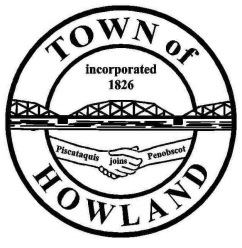  HOWLAND BOARD OF ASSESSORS MEETING	Board of Assessors Meeting: August 1st at 5:00 PMCall to order the Board of Assessors meetingMotion to open discussion for the purpose of hearing comments regarding personal property and real estate assessing procedures     Any further discussion of the BOA    Adjourn